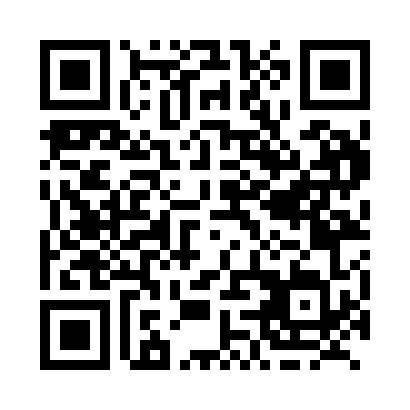 Prayer times for Kinghorn, Ontario, CanadaMon 1 Jul 2024 - Wed 31 Jul 2024High Latitude Method: Angle Based RulePrayer Calculation Method: Islamic Society of North AmericaAsar Calculation Method: HanafiPrayer times provided by https://www.salahtimes.comDateDayFajrSunriseDhuhrAsrMaghribIsha1Mon3:505:401:226:429:0410:552Tue3:505:401:226:429:0410:543Wed3:515:411:236:429:0410:544Thu3:525:421:236:429:0410:535Fri3:535:421:236:429:0310:526Sat3:545:431:236:429:0310:527Sun3:555:441:236:429:0310:518Mon3:565:441:236:419:0210:509Tue3:585:451:246:419:0210:4910Wed3:595:461:246:419:0110:4811Thu4:005:471:246:419:0110:4712Fri4:015:481:246:419:0010:4613Sat4:035:481:246:408:5910:4514Sun4:045:491:246:408:5910:4415Mon4:055:501:246:408:5810:4316Tue4:075:511:246:398:5710:4117Wed4:085:521:246:398:5710:4018Thu4:095:531:256:388:5610:3919Fri4:115:541:256:388:5510:3820Sat4:125:551:256:388:5410:3621Sun4:145:561:256:378:5310:3522Mon4:155:571:256:378:5210:3323Tue4:175:581:256:368:5110:3224Wed4:185:591:256:368:5010:3025Thu4:206:001:256:358:4910:2926Fri4:216:011:256:348:4810:2727Sat4:236:021:256:348:4710:2628Sun4:256:031:256:338:4610:2429Mon4:266:041:256:328:4510:2230Tue4:286:051:256:328:4410:2131Wed4:296:061:256:318:4210:19